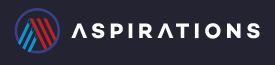 OCEAN ACADEMY HEALTH AND SAFETY POLICY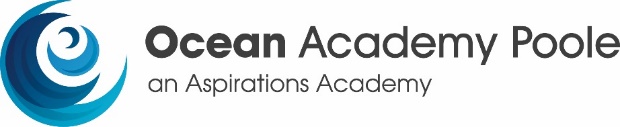 Health and Safety Policy Statement, Organisation and ArrangementsThis Health and Safety Policy incorporatesThe Statement of Intent (Part 1)The declared commitment by the AAT Board to the health, safety and welfare of employees, pupils and of other users of their premises.The Organisation (Part 2)The roles and responsibilities of those entrusted with the management of health and safetyThe Arrangements (Part 3)The means by which the management of health and safety is achievedThe Appendices (Part 4)Containing summaries of regulations, guidelines, advice, etc.Contents PagePart 1		Statement of Intent									4Statement of Intent											4Part 2.1	Organisation – General								                             5Role of the AAT Board									5Role of the AAT Director of Finance and Operations					              5Role of the Principal in all Academies							5Role of the Operations lead								              6Role of the Health and Safety Team							              6Role of Staff and Union Representatives							7Role of the Health and Safety Advisor							8Audit and Inspection Schedule								8Dissemination of Health and Safety Information						8Part 2.2	Organisation – Academy Specific		Responsibility for Management of Health and Safety at the Academy				                9Role of the Principal									               9Role of Vice Principals / Director of Standards						9Role of Director of Operations								10Role of Head of Logistics & Operational Staff						              11Role of Faculty Heads									12Duties of Employees									12Areas of Responsibility									12Schedule of Reviews and Record Keeping							15Statement of IntentThe AAT Board recognises and accepts that it is responsible for providing a safe and healthy environment for the staff employed across the group, for the pupils attending the academies and for other persons on their premises.The Board will ensure that all reasonable steps will be taken to fulfil these responsibilities within the framework of the Health and Safety at Work etc. Act 1974, the Management of Health and Safety Regulations 1999 and those other Regulations made under the Act.  To this end, the Board have designated that the District Team have strategic oversight of each Academy’s Health and Safety Organisation and Arrangements on its behalf and that each Academy’s Principal/Head teacher is expected to reinforce the Board’s intentions on Health and Safety.  It furthermore recognises that it also has a corporate responsibility towards the group of Academies, its staff, pupils and others coming on to their premises.Each Principal recognises and accepts that they are responsible for providing a safe and healthy environment for the staff employed in the Academy, for the students attending it and for other persons on the premises.Each Principal has taken note of the implications of the Corporate Manslaughter and Homicide Act 2007 and the Health and Safety (Offences) Act 2008 and believe that its Health and Safety Management systems are duly in place and adequately rigorous.  They will continue to monitor those systems with due diligence in respect of the health, safety and welfare of staff, pupils and anyone else who may be affected by them.The Principal will ensure that within the Academy budgets there are adequate resources available to cover the cost not only of the planned maintenance of the grounds, buildings, plant and equipment in a safe condition but also, so far as reasonably practicable, of any emergency action necessary to ensure the health and safety of the occupants of the Academy premises.The Principal will take reasonable steps to bring to the attention of each and every member of staff that  under the Act, they have a personal responsibility for their own safety as well as for the safety of anyone who may be affected by their acts or omissions at work  they must co-operate with their employers in fulfilling their duties under the Act and supporting legislation as well as under the Academy’s Health and Safety Policy andThey each read (and sign that they have done so) the Academy's Health and Safety Policy, including the statements about the Organisation and Arrangements through which the Academy Management and staff aim to fulfil the relevant requirements.This Statement of Intent will be displayed in staffroomsPart 2.1 – Organisation – General Role of the AAT BoardTo accept its collective role in providing Health and Safety leadershipTo ensure all relevant Board decisions reflect its Health and Safety intentions as articulated in the Statement of IntentTo ensure that Health and Safety risk management systems are in place and remain effectiveTo ensure that all academies are adequately funded to meet their statutory health and safety obligationsTo receive a consolidated annual report on risk management issues, significant failures, outcomes of investigations (e.g. accidents, near misses), statistics and other health and safety issuesTo review the Aspirations Academies Trust Health and Safety Policy annuallyRole of the AAT Director of Finance and OperationsTo provide Health and Safety leadership, explain expectations and determine how the organisation and procedures will be delivered throughout the network, supported by the Operations DirectorTo ensure all relevant network decisions reflect the AAT Board’s Health and Safety intentions as articulated in the Statement of IntentTo ensure that the necessary advice, resources and support are available to academy Principals including legislation updatesTo receive termly summary reports from Principals on any significant health and safety issues.To receive a consolidated annual report from the Operations Director on health and safety statistics, risk management issues, any other significant health and safety issues together with an action plan for their resolution.To present a consolidated network report annually to the AAT Schools Board on health and safety statistics, risk management issues, any other significant health and safety issues together with an action plan for their resolutionTo present an annual review of the Health and Safety Policy to the AAT BoardRole of the Principal in all AcademiesTo manage the Health, Safety and Welfare of staff and other persons on individual academy premises.To be available to any member of staff to discuss and to seek to resolve health and safety problems not resolved at a lower levelTo provide Health and Safety leadership, explain expectations and determine how the organisation and procedures will be delivered at their academyTo ensure all relevant Academy decisions reflect the AAT Board’s Health and Safety intentions as articulated in the Statement of IntentTo ensure suitable instruction, training and information is available to staff within their academyRole of the Operations lead in each academy/districtTo manage the Health, Safety and Welfare of staff and other persons on an individual academy premises as directed by the Principal.To act on behalf of the Principal on all Health, Safety and Welfare issues in relation to external bodies and agencies - HSE, Fire Brigade, Local Authority, Insurance Risk Manager, etc.To consult with staff in accordance with the Health and Safety (Consultation with Employee) Regulations 1996To receive reports from Senior Leaders/Site Managers/ Senior Caretakers/Staff/Safety Representatives of risk management issues, significant failures and outcomes of investigations (e.g. accidents, near misses), statistics and other health and safety issuesTo inform the Principal/AAT District of relevant Health and Safety risk management issues, significant failures, outcomes of investigations as considered appropriate.To present a consolidated annual report to the district team on health and safety statistics, risk management issues, any other significant health and safety issues together with an action plan for their resolutionTo review the Academy’s Health and Safety Policy annuallyRole of the Health and Safety TeamThe aim of the Safety Team will be promotion of co-operation between management and all employees at the Academy in achieving and maintaining a safe and healthy workplace for all users of the premises.Within that aim the Safety Team will consider certain specific matters:accidents which have occurred since the previous meeting, and remedial action taken to prevent a recurrencearrangements of the next inspection of the premises, and matters arising from the previous inspectionimplementation within the Academy of safety instructions/ advice issued by the Health and Safety Adviserprogress on remedying any specific hazards which may have been identifiedreview, on an annual basis, of the content of the  Health and Safety Policy and the monitoring of its implementationThe exact composition of the Health and Safety Team will be determined by each individual academy but would include members of the Senior Leadership Team and Staff RepresentativesRole of Staff  and Union Representativesto investigate potential hazards and dangerous occurrences at the workplace (whether or not they are drawn to his/her attention by the employees he represents) and to examine the causes of accidents at the workplace;to investigate complaints by any employee he/she represents relating to that employee's health, safety or welfare at work;to investigate to make representations to the employer about matters arising out of sub-paragraphs above;to make representations to the employer on general matters affecting health, safety or welfare at work of the employees at the workplace;to carry out inspections in accordance with the regulations;to represent the employees he/she was appointed to represent in consultations at the workplace with Inspectors of the Health and Safety Executive or of any other enforcing authority;to receive information from Inspectors in accordance with the Act; To attend meetings of safety committees/teams where he/she attends in his/her capacity as a safety representative in connection with any of the above functions.("Workplace" in this respect means the place or places where the employees represented by the safety representative work or frequent in the course of their work.  There is no legal right of access to premises or parts of premises handed over to contractors for work.)Notification of Safety Representative AppointmentsRecognised Trade Unions should notify the Principal of the details of all safety representative appointments and a record of this will be maintained by the Academy.Time off and Facilities for Safety RepresentativesThe Academy will grant reasonable paid time off to enable safety representatives to carry out the duties set out above (Safety Representative of each recognised Trade Union and Staff elected Safety Representatives).  It will also grant reasonable paid time off, subject to its Trade Unions Facilities Agreement and the 1996 Regulations, to enable Safety Representatives to receive health and safety training.References – Section 2(6) of the Health and Safety at Work etc. Act 1974The Safety Representatives and Safety Committees Regulations 1977 The Health and Safety (Consultation with Employee) Regulations 1996Role of the Health and Safety AdviserThe Adviser will:carry out a full inspection of the Academy, annually, and submit a full written report, prioritising the issues identifiedreview written procedures (audit)provide AAT with up-to-date health and safety informationThe Adviser will if requested: provide in-service trainingcarry out risk assessmentsreview and advise on safe systems of workhelp draft and advise on policyreview policyarbitrate on health and safety mattersAudit and Inspection ScheduleFormal Health and Safety Inspection by H&S Adviser - AnnuallyFormal Health and Safety Audit by H&S Adviser – Every 2 yearsDissemination of Health and Safety InformationAll relevant information and reports will be made available to staff via staff handbooks, induction, internal communication streams, posted on notice boards or individually as appropriate.Part 2.2 – Organisation – Academy Specific	Responsibility for Management of Health and Safety at Ocean Academy PrincipalDirector of Standards	Director of Operations / Site manager	Head of Logistics & Operational Staff	EmployeesRole of the PrincipalTo manage the Health, Safety and Welfare of staff and other persons on the premises.To be available to any member of staff to discuss and to seek to resolve health and safety problems not resolved at a lower levelTo provide Health and Safety leadership, explain expectations and determine how the organisation and procedures will be delivered at their academyTo ensure all relevant Academy decisions reflect the AAT Board’s Health and Safety intentions as articulated in the Statement of IntentTo ensure suitable instruction, training and information is available to staff within their academy.To reinforce the AAT Board’s Health and Safety intentions as articulated in the Statement of Intent.To encourage the staff’s active participation in improving Health and Safety	To consult with staff on the Health and Safety management system of the AcademyTo inform the District Executive Principal of any relevant Health and Safety risk management issues, significant failures, outcomes of investigations outside formal meetings as considered appropriateRole of the Director of Operations  / Site manager To manage the Health, Safety and Welfare of staff and other persons on an individual academy premises as directed by the Principal.To act on behalf of the Principal on all Health, Safety and Welfare issues in relation to external bodies and agencies - HSE, Fire Brigade, Local Authority, Insurance Risk Manager, etc.To be responsible for organising and meeting with  the Health and Safety CommitteeTo liaise with the independent Health and Safety AdviserTo arrange Health and Safety Audits and Inspections as laid down in this Policy To investigate safety matters raised by staff or students and to take any necessary actionTo consult with the Principal for advice and guidance where his/her normal executive authority does not allow him/her to resolve the matter effectivelyTo produce, for the Academy, a written Health and Safety Policy ensuring (i) that all members of staff are aware of its contents and fully understand their responsibilities (ii) training is provided where necessary for Responsible Persons so that they can act with knowledge (iii) it is monitored and (iv) revised as necessary.To be available to any member of staff to discuss and to seek to resolve health and safety problems not resolved at a lower levelTo inform the Principal/AAT District of relevant Health and Safety risk management issues, significant failures, outcomes of investigations as considered appropriateTo take note of Health and Safety bulletins, instructions, etc., issued from time to time, ensuring that where required these are distributed and maintaining a file of all such material which is readily accessible to all employeesTo be readily available to safety representatives and to co-operate with them so far as is reasonable in their efforts to carry out their functionsTo receive written reports from safety representatives concerning possible hazards and to respond in writing within a reasonable period of timeTo ensure that the circumstances of accidents are properly reported, examined and recorded and that all reasonable steps are taken to prevent or reduce the likelihood of a recurrenceTo ensure that all occupants and visitors, including those who will be undertaking work on the premises, are made aware of any hazards on site and of when and where such work activities may affect the occupantsTo encourage the staff’s active participation in improving Health and Safety	To consult with staff on the Health and Safety management system of the AcademyTo be responsible for other Health and Safety matters as reasonably requested by the Principal and as indicated in the Organisation and Arrangements contained in this Policy.To provide an annual report to the Executive Principal on significant failures, outcomes of investigations (e.g. accidents, near misses), statistics and other health and safety issuesTo monitor the safe maintenance of premises plant, machinery and equipmentTo ensure the safe maintenance and testing of the Fire Alarm as required by law and of the Intruder AlarmTo ensure the relevant COSHH and Risk Assessments are being undertaken by the appointed staff.To be responsible for the appointment and monitoring of contractors (including in respect of H&S competence)To ensure the statutory display of information (H&S poster, H&S Policy Statement, Certificate of Employer Liability Insurance etc.)Role of Operational StaffTo be responsible for Health and Safety matters as reasonably requested by the Principal and as indicated in the Organisation and Arrangements contained in this Policy  To organise and monitor the administration of First Aid.To ensure, within the remit of their responsibilities, that employees new to the  Academy are helped to perform their duties in a safe manner, In particular, to ensure that they have all necessary information on health and safety matters including, for staff, a copy of the local arrangements and the opportunity to read and discuss them before starting work.To ensure the H&S arrangements for those staff and students with special medical needsTo ensure the statutory display of information (H&S poster, H&S Policy Statement, Certificate of Employer Liability Insurance etc.)To arrange whole Academy H&S training, including induction training and specific training for specialist staffTo keep an up-to-date list of all safety representatives in the Academy, both teaching and support staff and of their trainingDuties of EmployeesTo take reasonable care of themselves and anyone who may be affected by their acts or omissionsTo jeep children safeTo co-operate with the Academy management in the interests of health and safety, e.g. fire drills, first aid, trainingTo report any concerns or issues with regard H & S Areas of ResponsibilitySchedule of Reviews and Record-KeepingDate of last review:October 2019Review period:1 yearDate of next review:October 2020Owner:AAT DFMType of policy:Statutory/networkLAB or Board approval:SCDBAreaAreaManaged by..Accident Reporting and RecordingOffice Manager First AidOffice Assistant(a) Accidents involving bloodFirst Aiders(b) Infectious DiseasesOffice Manager / First Aiders (c) Administering Medicines to studentsOffice Manager / First Aiders..Emergencies (a) Emergency Procedures and DrillsSite manager / Principal(b) Evacuation Notices and SignsSenior Manager ..Fire Fighting Equipment(a) CheckingSenior Manager(b) Maintenance/ServicingDirector of Operations / Site Manager..Control of Substances Hazardous to Health Director of Operations..Electrical Safety(a) MainsDirector of Operations / Site Managerb) Portable AppliancesSenior Manager..Gas Safety                    Director of Operations / Site ManagerSmokingPrincipal..Display Screen Equipment IT / Operational Staff..Defect and Hazard Reporting  Director of Operations / Site Manager..Health & Safety Information Director of Operations / Site Manager DDRisk Assessments(a) Equipment, activities, etc.Teaching Staff (b) New and Pregnant MothersVice Principal(c) FireDirector of Operations / Site Manager ..Clear PassagewaysSenior Caretaker / StaffSecurityDirector of Operations / Site ManagerAlarm Systems                   Director of Operations /Site ManagerIntrudersDirector of Operations / Site ManagerViolence to StaffPrincipalAcademy Journeys and Outings                                                                  Teaching StaffMinibuses, Coaches, Driving Permits, etc.  Site ManagerParking Site ManagerStorage Site Manager Manual HandlingOffice Manager / PrincipalContractors on Site Site ManagerOther Users Site ManagerWater Quality Site ManagerHiring of Premises Site Manager / Office ManagerConsultation with Employees PrincipalWork Experience Vice PrincipalWork Equipment  Director of Operations / Site ManagerAsbestos  Director of Operations / Site Manager Work at HeightDirector of Operations / Site ManagerNoise/ Vibration at WorkDirector of Operations /  Site ManagerTaskFrequencyResponsible Person(s)CommentsReview of Health and Safety Policy Organisation and ArrangementsReview of COSHH assessmentsRecord of water quality testing, temperature takingEvery year and when requiredEvery 2 years or whenever changes occurAs required by the Water Risk AssessmentAAT BOARD / AAT DISTRICT / PrincipalDirector of Operations / SITE MANAGERDirector of Operations / SITE MANAGERNew Regulations, Codes of Practice, Academy Policies, etc. May have to be added in the interimRecord to be kept by HoFs/DoO; all contractors to provide COSHH information, if requiredTraining required for Senior Caretaker, Management; log book must be keptElectrical SafetyCertification of fixed installationsRecord of maintenance inspections of fixed installationsRecord of Portable Appliance TestingRecord of Gas appliance testingAs advised on current CertificateAs advisedBi-annually and all new items tested on arrival / according to Risk AssessmentAt least once a yearDirector of Operations / SITE MANAGERDirector of Operations / SITE MANAGERDirector of Operations / SITE MANAGERDirector of Operations / SITE MANAGERAppliances to be categorised for testing according to vulnerabilityOnly a Gas Safe registered person can do thisTaskFrequencyResponsible Person(s)CommentsFire SafetyRecord of staff trainingRecord of nominated persons – ‘fire marshals’Record of Fire Fighting appliances checkRecord of Fire Fighting appliances maintenanceRecord of fire Alarm testingRecord of Fire Alarm and Battery back-up maintenanceRecord of Emergency Lighting testsRecord of Fire DrillsRecord of False AlarmsRecord of provisionKeep up to dateKeep up to dateWeeklyAnnuallyWeekly3 monthlyMonthlyTermlyAs requiredAnnuallyOffice Manager Director of Operations / SITE MANAGERSITE MANAGERSITE MANAGERSITE MANAGERSITE MANAGERSITE MANAGERSITE MANAGERSITE MANAGERSITE MANAGERContractor carries outCall points to be tested on a rota basisContractor carries outLog time taken, note problemsNote reasonsTaskFrequencyResponsible Person(s)CommentsFirst AidRecord of Accidents / InjuriesRecord of number of First Aiders and first aid stockReview of provisionRecord of training of First AidersRecord of Manual  Handling trainingRecord of Display Screen Equipment assessmentsDesignated usersVisits to OpticianRe-testingClaimsTrainingReview of assessmentsAs requiredAs required after assessment of needsAnnually and as requiredKeep up to dateKeep up to dateAnnuallyKeep up to dateAs requiredAs advisedWhen necessaryWhen carried out, attendee registerOn changes and as requiredOffice ManagerOffice AssistantPrincipalOffice AssistantOffice ManagerIT : Aspirations TEAMTo be tabled at Local Advisory Body meetingsNeed for replacement when a first aider leavesImportant for arranging re-trainingTaskFrequencyResponsible Person(s)CommentsFirst AidRecord of Staff H&S RepresentativesRecord of staff H&S Representative trainingRecord of other H&S trainingRecord of Young Persons on Work ExperienceRecord of Asbestos visual check of conditionRecord of journeys, outings, off-site activities, etc.Record of Risk AssessmentsReview of Risk AssessmentsReview of security arrangementsRecord of incidentsKeep up to dateOn changesKeep up to dateAnnuallyTermly or more frequently, if considered necessaryOn all occasionsKeep up to dateAnnually or after incident / near missAnnually and as requiredKeep up to dateOffice ManagerOffice ManagerOffice ManagerVice PrincipalDirector of Operations / Site ManagerVice Principal / EVC leadVice Principal Vice Principal Director of Operations / PrincipalDirector of Operations / Office ManagerUnion and non-Union representationFull details to be keptWhere vulnerable to damageFull details to be kept.  Risk assessment to be madeRecords to be kept by HoFs/DoOTaskFrequencyResponsible Person(s)CommentsFirst AidRecord of maintenance of equipmentReview of Smoking PolicyReview of Policy on Special Medical NeedsRecord of students with Special Medical NeedsH&S Inspection ReportsH&S Audit ReportsRecord of all visitors on Academy PremisesAnnuallyEvery two years or when requiredEvery 3 years as requiredAnnually or as requiredAnnually, as scheduledEvery 2 yearsEvery occasionOffice manager / Site ManagerPrincipalPrincipalSENCODirector of Operations / Site ManagerDirector of Operations / Site Manager Office staffContractors should check in and out, recording timesAll listed on SCR as appropriate